Please print in CAPITAL LETTERS or type.Professional informationGender:			□ Male		□ FemaleDr/Mr/Mrs/Ms:		______________________________________________________________________________________________			FIRST NAME     			MIDDLE NAME				FAMILY NAMEPreferred name:		______________________________________________________________________________________________Job title:			______________________________________________________________________________________________Employer name:		______________________________________________________________________________________________Employer address:	______________________________________________________________________________________________			______________________________________________________________________________________________Postal code:		___________________ City: ______________________________ Country: ____________________________Direct telephone:		__________________________________ Central telephone:	______________________________________Direct fax:		__________________________________ Central fax: 	______________________________________Mobile telephone:	__________________________________ Website:		______________________________________E-mail:			______________________________________________________________________________________________Personal informationHome address:		______________________________________________________________________________________________			______________________________________________________________________________________________Postal code:		___________________ City: ______________________________ Country: ____________________________Telephone:		___________________________________________ Fax: ______________________________________________E-mail:			______________________________________________________________________________________________Mother tongue:		___________________ Date of birth: ____________________ Nationality(ies): _____________________							DAY/MONTH/YEARCompetence in English:	□ Fair		□ Good		□ ExcellentEducationDegree or qualification and specialty			Dates			Institution and locationMONTH/YEAR TO MONTH/YEAR______________________________________________ __________________________ _______________________________________________________________________________________________ __________________________ _______________________________________________________________________________________________ __________________________ _______________________________________________________________________________________________ __________________________ _______________________________________________________________________________________________ __________________________ _________________________________________________Other executive/professional programs previously attendedProgram name				Year and duration		Institution and location______________________________________________ __________________________ _______________________________________________________________________________________________ __________________________ _______________________________________________________________________________________________ __________________________ _________________________________________________Present level of responsibility□Director of board, chief executive officer, president		□Middle management, manager of function□Seniormanagement, director of function			□Junior management□General manager, divisional general manager and/or	□Other: _______________________________________________________________________manager with national responsibility				PLEASE EXPLAINNumber of employees you are directly responsible for: ________________________________Employment recordPlease list your recent jobs, starting with your previous position.Company name		Industry sector		Job title		DatesMONTH/YEAR TO MONTH/YEAR__________________________________________ ____________________________ ______________________________ ______________________________________________________________ ____________________________ ______________________________ ______________________________________________________________ ____________________________ ______________________________ ______________________________________________________________ ____________________________ ______________________________ ____________________Description of career historyPlease provide a brief description of your career history to date, your current duties and reporting responsibilities, and your organization (including size, services, etc.). This should be no more than 10 lines and should cover key aspects only. This information will be distributed to your fellow participants.Please state two personal objectives for attending this program.In what ways do you believe you can contribute to this program?Please indicate the development sector in which your organization is primarily involved□Aid Effectiveness		□Capital Flows/Financial Crisis		□Climate Change		□Debt Relief□Economic Growth		□Education			□Finance			□Food and Agriculture□Health Policy		□Globalization			□Governance/Democracy	□Poverty□International Financial Institutions	□Migration and Population and Development	□Other: ____________________________________Flight info and VISA for South Korea□ Place of departure (Name of Airport): ____________________________________________□ Do you have valid VISA for South Korea?: _______________________________________□ Do you have an Official / Diplomat Passport?: ____________________________________	□ Full Name as it appears on passport: _____________________________________________□ Expiry Date and Date of Issue: ____________________________________________________□ Passport Number: __________________________________________________________________□ Date of Birth (as it appears on your passport): ____________________________________	□ If you have any dietary restriction (Vegan, Muslim, Halal only, etc.), please describe : _________________________________________________________	* Country Case PresentationUpon a guided audit of one’s current professional role in the field of development, each applicant is requested to reflect upon the organizational, market, systematic, and other limitations he/she faces in carrying out his/her professional objectives. Each applicant is asked to submit a one-page Country Case proposal that identifies a current professional challenge that the applicant faces in his/her agency, ministry, organization, foundation, etc. in the development space. The goal is to have each applicant apply the coursework and knowledge shared among peers in the program towards developing a viable solution to the applicant’s identified challenge, which will be presented at the end of the program.Please include with this application form:□Curriculum Vitae (CV) / Resume□Proof of current employment (Certificate of Employment)□Passport CopyApplication Deadline: September 28, 2014Email: g20@kdischool.ac.krInquiriesEmail: g20@kdischool.ac.krTel: (82)2-3299-1269If accepted, I understand that I must be completely free of professional duties while attending this program and I must attend all scheduled sessions and activities.
Signature of applicant: __________________________________________________________ Date: ________________________________DAY/MONTH/YEARGlobal Government Officials Seminar on the G-20 and Development PolicyApplication Form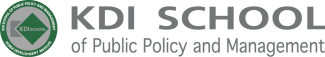 